Întrebarea anului 2013Instrucțiuni: - Notați întrebările cu note de la 1 la 5, unde 1 – întrebare proastă, 2 – medie, 3 – bună, 4 – foarte bună, 5 – excelentă.- Nu este obligatoriu să notați toate cele 16 întrebări. De exemplu, nu se recomandă ca autorii să-și noteze propriile întrebări. De asemenea, puteți sări peste întrebările asupra cărora nu vă puteți pronunța.- Notați prenumele și numele Dumneavoastră și în cazul în care faceți parte dintr-o echipă – numele acesteia.- După completare, expediați fișierul pe adresa: octavsireteanu@yahoo.com, până la data de 07.01.2014.PRENUME NUME: ECHIPA: 1. În multe oraşe europene există localuri care impresionează nu numai prin locaţie, dar şi prin ingeniozitatea celor, ce le-au acordat numele. Baku, ca un oraş european la înălţime, are propriile „perle”. Astfel, numele unui local public exprimă, pe de o parte, destinaţia localului, iar, pe de altă parte, o atenţionare, ba chiar, o asociere nu prea plăcută legată de prima parte a explicaţiei denumirii.Peste un minut, spuneţi care este denumirea localului.Răspuns: EVERESTComentarii: Localul este o cafenea, unde te poţi odihni (to REST) la finele zilei de lucru, cu toate c odihna veşnică (EVER REST) nu este cea mai plăcută odihnă. Faptul că Baku este un oraş „la înălţime” este un delicat indiciu.NOTA: 2. Acest personaj are o caracteristică definitorie - ochii negri. El este unul din principalele caractere ale teatrului de umbre turc. Cât nu ar părea de amuzant, numele acestui personaj, ulterior, a dat un al doilea nume teatrului menționat. Principalele motive ale spectacolelor țineau de peripeții eroice. La români, cuvîntul dat a căpătat o conotație mai mult ironică. Peste un minut, scrieți ce adjectiv, adesea substantivat, este subiectul întrebării.Răspuns: CaraghiosComentarii: Caracteristica specifică sunt ochii negri (karagöz), teatrul fiind ulterior denumit și teatrul caraghios. În limba română, cuvântul înseamnă „care provoacă râsul, ridicol, comic; care nu merită să fie luat în serios”, ceea ce vine în disonanță cu sensul eroic care îl avea cuvântul la turci.NOTA: 3. Miturile greceşti întotdeauna au reprezentat o importantă sursă de inspiraţie pentru jucătorii ce mereu caută să se perfecţioneze. Întrebarea dată nu este o excepţie. Conform mitului androginului, din povestirile lui Platon, androginii erau pe jumătate femei, pe jumătate bărbaţi. Aceştia devenind foarte puternici, zeii i-au despărţit, astfel încît fiecare, slăbit, umblă prin lume în căutarea jumătăţii. Autorul întrebării şi-a amintit despre aceasta vizionînd o producţie cinematografică de mare succes din 2012, bazată pe romanul lui David Mitchell. Numiţi această creaţie vaporoasă.Răspuns: Cloud AtlasComentariu: unul din motivele valorificate în film ţine de motivul androginului, protagoniştii regăsindu-se indiferent de timp sau circumstanţe.NOTA: 4. În Japoneza un bine cunoscut proverb suna cam asa: “Mizaru, Kikazaru, Iwazaru”. În orient acest proverb are semnificația de a nu “găzdui” gânduri rele. În occident, acest proverb este folosit mai mult pentru a-i descrie pe cei ignoranți. Exista și o imagine bine cunoscuta care caracterizează acest proverb. Peste un minut răspundeți care ar fi una din variantele traducerii cuvântului “zaru” în romana?Răspuns: maimuțăComentariu: Proverbul este “Nu aud rău, nu vad rău, nu vorbesc rău”, imaginea celor trei maimuțe înțelepte. “Zaru” poate fi tradus ca o conjuncție negativa a verbului, dar și ca  substantivul “maimuță”.NOTA: 5. Atunci când eroul din ˝Bătrânul și marea˝ de Ernest Hemingway a vrut să facă ceva, și-a dat seama că în timpul zilei ar fi trebuit să stropească puntea cu apă, pentru ca seara să poată face aceasta cu mai mare plăcere. Ce vroia el să facă, și de ce ar fi fost mai bine să stropească puntea cu apă.Răspuns: Să mănânce. După evaporarea apei, ar fi rămas sare pe punte. Comentariu: Bătrânul mânca pește crud și seara și-a dat seama că peștele va fi mai gustos sărat, dar nu avea sare pe barcă. De aceea s-a gândit că dacă stropea puntea cu apă, după ce se evapora apa, avea să rămână sarea.NOTA: 6. Un oarecare Erik Demaine spunea: ”Am găsit o problemă de matematică ce inspiră o altfel de artă şi o problemă în artă ce inspiră o altfel de matematică”. Aceasta de fapt nu este aşa de nouă, ci a apărut în Orient. Despre ce este vorba, dacă Erik afirmă că orice lucrare a sa nu poate fi creată fără cunoştinţe matematice.Răspuns: OrigamiComentariu: Erik Demaine este un artist specializat în origami, care a iniţiat ideea că origami este o combinaţie între ştiinţă şi matematică. NOTA: 7. În această listă de abțineri de la acțiuni sunt menționate flori, ochi, buze și morminte. Dar cu ce începe această listă?Răspuns: corola de minuni a lumiiComentariu: lista de abțineri sună în felul următor:„...şi nu ucidcu mintea tainele, ce le-ntâlnescîn calea meaîn flori, în ochi, pe buze ori morminte.”Aceste versuri sunt din poezia lui Blaga, primul vers al căreia este „Eu nu strivesc corola de minuni a lumii”.NOTA: 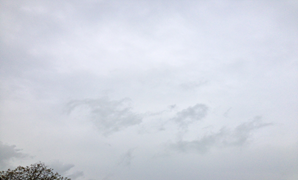 8. Ajuns în această localitate din Cehia, autorul întrebării în primul rând a făcut poza pe care o vedeți pe ecran. În contextul acestei poze, poate fi citat următorul fragment: „Deasupra lui nu mai era nimic, în afară de cer - un cer înalt, nu unul senin, dar oricum, nemăsurat de înalt, cu nori cenușii care se târau încet pe el.”Dar care este denumirea veche a localității respective?Răspuns: AusterlitzComentariu: Denumirea actuală a localității este „Slavkov u Brna”. Fragmentul citat este din romanul „Război și pace”, unul din momentele de turnură pentru eroul preferat al lui Tolstoi, Andrei Bolkonskii, când acesta este rănit și, fiind culcat pe spate, înțelege cât de nesemnificative sunt multe din grijile și preocupările noastre comparate cu cerul pe care îl vedeți pe poză.NOTA: 9. Planta „Cactus Nadea” își are originea, probabil, în Africa de Nord, însă acest lucru nu mai poate fi stabilit cu exactitate, fiindcă la moment Cactus Nadea nu mai este prezintă în populații naturale. Prima dată planta a fost menționată în vechiul testament, însă nu se știe dacă acea menționată acolo era cu adevărat Nadea sau nu.Dar ce am înlocuit prin Cactus Nadea.Răspuns: Aloe veraComentariu: Există mai multe specii din acest gen de plante, iar această specie a fost numită veritabilă, vera. În prezent ea nu mai are populații naturale.NOTA: 10. Reacţia de spaimă care a apărut pe marele ecran s-a datorat atât calităţilor actoriceşti ale lui John Marley, dar şi faptului că atunci când s-a filmat scena nu s-a mai utilizat un obiect de plastic, ci unul real, obţinut de la o fabrică de alimente pentru câini. Şi asta fără ca John să fie avertizat.Î: Despre ce film este vorba?Răspuns: Naşul (The Godfather)Comentariu: Este vorba despre scena în care un personaj se trezeşte cu un cap de cal în pat.NOTA: 11. Comentând moartea regelui Richard al III-lea pe câmpul de luptă de la Bosworth în 1485, un istoric spune că acesta, probabil, nu ar fi murit dacă ar fi avut măcar un „Purice”.Î: Care personalitate cu o soartă mai bună este contrapusă în acest caz de istoric lui Richard al III-lea?Răspuns: Ştefan cel Mare şi SfântComentariu: „Un cal, un cal, regatul meu pentru un cal” este faimosul strigăt de ajutor al regelui Richard al III-lea care a rămas fără cal pe câmpul de luptă, însă nimeni dintre slujitorii săi nu i-a sărit în ajutor. Se întâmpla în 1485. Peste un an, după spusele lui Ion Neculce, Ştefan cel Mare şi Sfânt a rămas şi el fără cal, pe câmpul de la Şcheia. A fost însă salvat de unul din oştenii săi, pe nume Purice, care nu numai că i-a dat calul său, dar şi s-a făcut „movilă”, pentru a-l ajuta pe domnitor să urce mai repede.NOTA: 12. Ștefăniță Lupu a devenit domnitor al Moldovei la vârsta de 16 ani, iar domnia i-a fost afectată de Constantin Basarab din Muntenia, turci și tătari, care aduceau pretendenți la tron. După toate acestea a urmat și o ciumă, iar apoi – o foamete cumplită, astfel încât oamenii au ajuns să o mănânce pe EA, în formă măcinată, în loc de pâine.Î: Ce au ajuns să mănânce oamenii?Răspuns: PapurăComentariu: Ștefăniță Lupu a ajuns să fie cunoscut în popor drept Papură Vodă.NOTA: 13. În anul 2005 Craig Hecht a decis să formeze o trupă muzicală. După multiplele căutări, el a găsit o denumire potrivită. Denumirea trupei provine de la un citat al lui Mitch Hedberg: “I went to see the doctor. All he did was suck blood from my neck. Don't go see Doctor …”, ceea ce se traduce ca “Eu am fost la un doctor. Tot ceea ce a făcut – mi-a subt tot single. Nu vă duceți să vedeți doctorul …”. Vă rugăm să restabiliți denumirea acestei trupe muzicale.Răspuns: Dr. Acula (în cinstea personajului Dracula din romanul omonim)Citatul în original: I went to see the doctor. All he did was suck blood from my neck. Don't go see Doctor Acula.Comentariu: Prescurtarea cuvîntului „doctor” este „Dr.”, iar din citat se înțelege că este vorba despre Dracula. Prin urmare, dacă despărțim cuvîntul “Dracula” în 2 părți, dintre care prima va fi abrevierea „Dr.”, obținem denumirea trupei „Dr. Acula”.NOTA: 14. Bill Shankly, managerul echipei de fotbal Liverpool între anii 1959-1974 afirma că oraşul Liverpool are două mari echipe de fotbal. Prima este chiar FC Liverpool.Î: Care este cea de-a doua mare echipă după părerea sa?Răspuns: Rezervele lui FC Liverpool.NOTA: 15. Elie Wiesel ne relatează că în cea mai memorabilă zi a vieţii sale, de dânsul s-a apropiat un om slab, jegos şi aparent nebun. L-a întrebat câţi ani are. Elie a răspuns – 15. Omul i-a zis, nu 15, dar 18, ai înţeles? 18! După asta omul l-a întrebat şi pe tatăl lui Elie ce vârstă are. Tatăl lui Elie a răspuns – 50. Omul i-a zis: Nu, nu, ai 40, nu 50, 40!Întrebare: Unde s-a petrecut acţiunea?Răspuns: La Auschwitz.Comentariu: Elie Wiesel şi tatăl său se aflau înaintea operaţiei de triere de la Auschwitz. I-a salvat un deţinut care le-a spus insistent să-i mintă pe SS-işti în privinţa vârstei pentru a scăpa de camerele de gazare, destinate preponderent copiilor şi vârstincilor, adică inapţilor de munci fizice grele. Elie Wiesel este un binecunoscut supravieţuitor al Holocaustului, laureat al Premiului Nobel pentru Pace, originar din Sighet. Night, autobiografia sa e şi cea mai celebră lucrare pe care a scris-o şi relatează experienţa sa concentraţionară.NOTA: 16. Elizabeth Abbott a scris lucrarea Istoria celibatului. Primul titlu de lucru al cărţii a fost Celebrarea unui fenomen nenatural: povestea castităţii, dar în rândurile apropiaţilor autoarea îşi denumea viitoarea carte într-un mod mai laconic şi mai hazliu. Astfel, titlul neoficial al cărţii era compus dintr-o combinaţie de două cuvinte, combinaţie pe care o putem asocia cu climatul zonei subecuatoriale.Întrebare: Care era titlul neoficial al cărţii?Răspuns: Anotimpul secetos.NOTA: 